Проживание:- в РЦОП «Птичь» 50 мест - Гостиница Спутник, https://sputnik-hotel.com/. Код бронирования 5160- гостиница Звезда 3* - 2 км от метро «Малиновка», http://hotelzvezda.by. Код бронирования - Кубок СНГ. Бронирование по телефону, електронной почте, WatsappСхема проезда маршрутки:1261ТК Вокзал- Метро Малиновка- -Птичь - Станьково2195ТК и 1195ТК Институт культуры - Метро Малиновка -Птичь – ФанипольОт Гостиницы Спутник до метро Институт культуры 7 мин пешком и до маршрутки 2195, до 1195- 7 минут от станции метро институт культурыМаршрут через «Птичь» (попросить остановиться на Птичи) - от метро Малиновка 2 остановки или 7 км., (7-10 минут езды + 500 м пешком до РЦОП по воднолыжному спорту) - Яндекс такси от метро Малиновка – 8-12 BYNТрансфер с м. Малиновка – РЦОП «Птичь» - м. Малиновка бус каждый час в день приезда и в день убытия.Будут работать 2 стационарные бани+ 2 бани бочки + 3 купели с подогревом, самовары с горячим чаем,горячий бульон.Фуршет после официального закрытия мероприятия 17.12.2023 в кафе «Птичь»: https://ptich.byСсылка на сайт РЦОП «Птичь»:http://www.waterskicentr.byКоординаты в Яндекс карты РЦОП по воднолыжному спорту «Птичь»:https://yandex.by/maps/org/respublikanskiy_tsentr_olimpiyskoy_podgotovki_po_vodnolyzhnomu_sportu/1774216059/?ll=27.389013%2C53.815150&z=16.41Схема проезда: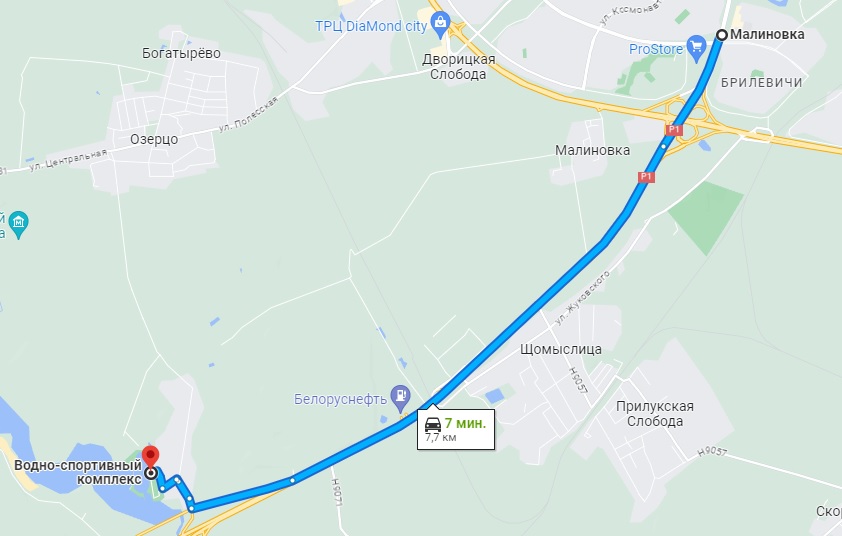 